Guía de ejercitación matemáticaNombre:                                                                      Curso: Resolución de problemas.En un bus viajan 35 personas y en un paradero suben 15 más. ¿Cuántas personas lleva en total el bus?Datos: ________________________________Pregunta: subráyala.Operación: 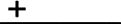 Respuesta: _________________________________________Papá compró una caja con 45 manzanas y el vendedor le regaló 18 más. ¿Cuántas manzanas trajo papá?   Datos: ________________________________Pregunta: subráyala.Operación: Respuesta: _________________________________________Emilia tiene 16 muñecas y su prima 17. ¿Cuántas muñecas tienen entre las dos?Datos: ________________________________Pregunta: subráyala.Operación: Respuesta: _________________________________________En mi cumpleaños se sirvieron 29 vasos con jugo y  32 de bebida. ¿Cuántos vasos se sirvieron en total?Datos: ________________________________Pregunta: subráyala.Operación: Respuesta: _________________________________________Paco colecciona autitos, tiene 45 metálicos y 35 de plástico. ¿Cuántos autos tiene la colección de Paco?Datos: ________________________________Pregunta: subráyala.Operación: Respuesta: _________________________________________Danilo recogió 28 dulces de la piñata y en su plato tenía 27. ¿Cuántos dulces juntó en total Danilo?Datos: ________________________________Pregunta: subráyala.Operación: Respuesta: _________________________________________